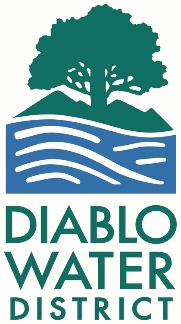 MINUTES OF THE REGULAR MEETING  OF THE BOARD OF DIRECTORS OF DIABLO WATER DISTRICT HELD ON MARCH 25, 2020 The regular meeting of the Board of Directors of Diablo Water District (District) was called to order by President Hobbs, via conference call at 7:40 p.m. on March 25, 2020. Due to the COVID-19 pandemic, the Governor’s Shelter in Place, and the local Health Officer’s Orders, the Board of Directors of Diablo Water District was held via teleconference as noticed in the posted agenda.ROLL CALL Directors Present:	Hobbs, de Fremery, Crockett, Seger, Pastor Staff Present:	Dan Muelrath, General Manager General Counsel:	Jeffrey Polisner District Engineer:	Bill Brick (CDM Smith) Others Present:	Peter Zirkle (ISD Director) and Chief Christensen Pledge of Allegiance.Skipped due to conference call meeting.Public Input.  (Anyone present may address the Board of Directors on any subject within the jurisdiction of Diablo Water District. This need not be related to any item on the Agenda).None.Presentation by Oakley Chief of Police Christensen: Emergency Preparedness.Chief Christensen presented the City’s emergency preparedness efforts in addition to an update on the current status of the COVID-19 pandemic.Consent Calendar. (It is recommended by the General Manager that these items, which are expected to be routine in nature and without controversy, be received and acted upon by the Board without discussion. If any Board member or interested party requests that an item be removed from the Consent Calendar for discussion, it will be considered separately.) At the request of Director Seger, Item 4.D was pulled for discussion.Minutes of the Regular Meeting of February 26, 2020.Authorization to Execute Agreement with Mann, Urrutia, Nelson Certified Public Accounts & Associates, Limited Liability Partnership to Perform Fiscal Year 2019/20 Audit, in the Amount of $31,000.Santiago Island Facilities Installation Agreement.It was moved by Director Seger, seconded by Vice President de Fremery and approved by the following vote to Approve Consent Calendar Items 4.A through 4.C.AYES: 	Hobbs, de Fremery, Crocket, Seger, PastorNOES:	NoneABSTAIN:	NoneOakley Logistics Center Facilities Installation Agreement.	Director Seger discussed the site, its previous uses, groundwater contamination and the potential roles and responsibilities of the District’s groundwater sustainability agency.  General Manager Muelrath stated additional information about groundwater would be provided to Director Seger.It was moved by Director Crockett, seconded by Vice President               de Fremery and approved by the following vote to Approve Consent Calendar Item 4.D.AYES: 	Hobbs, de Fremery, Crocket, Seger, PastorNOES:	NoneABSTAIN:	NoneDiscussion Items and Reports.	General ManagerWater Supply ChartsRecycled Water Feasibility Study UpdateLAFCo Special District RepresentativeCOVID-19 Current and Potential Future ImpactsGeneral CounselNoneEngineerFacilities Plan Administrative Draft has been provided to District staff.	Comments of DirectorsDirectors wished Vice President de Fremery a Happy Birthday.Financial Reports.It was moved by Vice President de Fremery, seconded by Director Crockett and approved by the following vote to approve warrant register 2020-02, ACH and wire transactions, and receive the monthly financial statements.AYES: 	Hobbs, de Fremery, Crocket, Seger, PastorNOES:	NoneABSTAIN:	NoneClosed Session. Pursuant to Government Code section 54956.8 the Board of Directors will meet in closed session with its real estate Negotiator (General Manager), to discuss the potential purchase of real property near 3990 Main Street, Oakley, CA for a new corporation yard. Entered Closed Session at 8:22 p.m.Reconvened Open Session at 8:38 p.m.No actions to report.Authorization to Execute Agreement with WMB Architects for Schematic Design of New Corporation Yard Facilities.It was moved by Vice President de Fremery, seconded by Director Crockett and approved by the following vote to Authorize the General Manager to Execute an Agreement with WMB Architects, in the amount of $38,888, plus a not to exceed 10% contingency.AYES: 	Hobbs, de Fremery, Crocket, Seger, PastorNOES:	NoneABSTAIN:	NoneNext Meetings of the Board of Directors.April 22, 2020May 27, 2020June 24, 2020General Manager Muelrath stated the need for a Special Meeting on     March 30, 2020 at 10 a.m. to address COVID-19 and FEMA items.Adjournment. It was moved by Director Crockett, seconded by Vice President de Fremery to adjourn the meeting at 8:49 p.m.Dan Muelrath, General Manager/Secretary